Ο ΦΤΩΧΟΣ ΚΑΙ ΤΑ ΓΡΟΣΙΑΒΗΜΑ 1ο. Σκέφτομαι και απαντώ.α) ΠΛΟΥΤΟΣ: Γράψε τις τρεις πρώτες λέξεις που σου έρχονται στο μυαλό.β) Ποιον θεωρείς πλούσιο άνθρωπο; Αιτιολόγησε την απάντησή σου.ΒΗΜΑ 2οΣκέψου και γράψε τι έκανες χθες όλη την ημέρα και σημείωσε αν η δραστηριότητά σου ήταν επωφελής για σένα ή για άλλους, ποιους; - Τι σημαίνει για σένα η έκφραση «σκοτώνω την ημέρα μου»; Γράψε με ειλικρίνεια σε μία λίστα τι νομίζεις ότι χρειάζεται να κάνει κάποιος/α που «δεν σκοτώνει την ημέρα του»;ΒΗΜΑ 3ο: Είμαι πλούσιος;- Παρατηρείστε την παρακάτω εικόνα και σημειώστε ο καθένας/ η καθεμία ένα τίτλο που να εμπεριέχει τη λέξη πλούσιος ή πλούτος. - Ποιος είναι ο πραγματικά πλούσιος; Γιατί;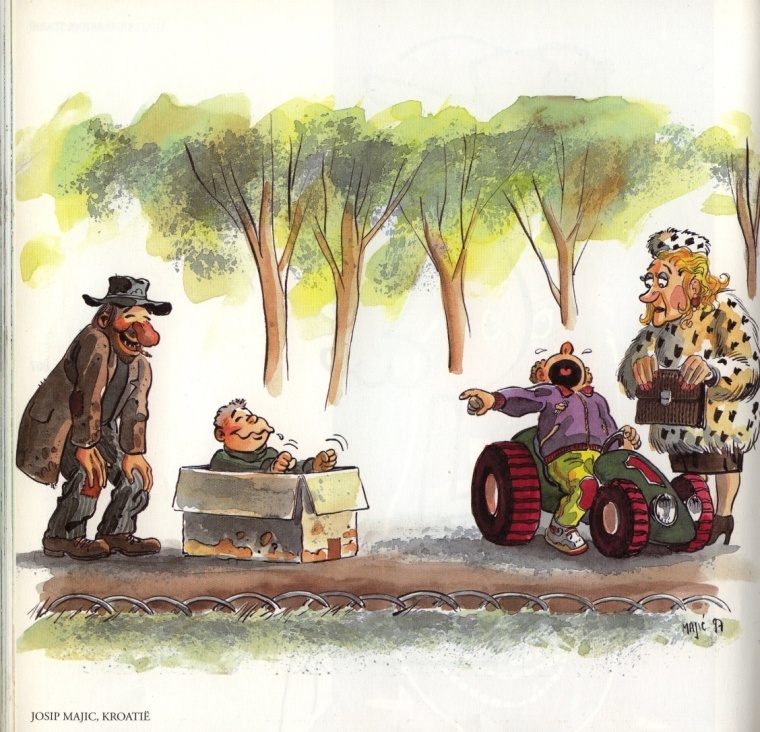 Josip Majic,  Αnnual Cartoon Festival Knokke –Heist (BE) edited by Davids fonds Τι έκανα σήμερα Ωφελήθηκα εγώΩφελήθηκαν άλλοι;Ποιοι;…..